State Prospective Initiative PetitionState Prospective Initiative PetitionState Prospective Initiative PetitionState Prospective Initiative PetitionText must be attached at all times. Do not sign if text is not attached to this sheet.Text must be attached at all times. Do not sign if text is not attached to this sheet.Text must be attached at all times. Do not sign if text is not attached to this sheet.Text must be attached at all times. Do not sign if text is not attached to this sheet.Chief PetitionersMail Completed Petition To:Marc ThielmanCottage Grove, OregonDonna Kreitzberg
Tualatin, OregonKimberly Gubala
Tualatin, OregonP.O. Box 3242
Tualatin, Oregon 97062-3242
For more information go to or email: EducationFreedomforOregon.com or Info@EducationFreedomforOregon.comFor more information go to or email: EducationFreedomforOregon.com or Info@EducationFreedomforOregon.comFor more information go to or email: EducationFreedomforOregon.com or Info@EducationFreedomforOregon.comFor more information go to or email: EducationFreedomforOregon.com or Info@EducationFreedomforOregon.comContact number: 971-716-4079Contact number: 971-716-4079Contact number: 971-716-4079Contact number: 971-716-4079Instructions for CirculatorsInstructions for CirculatorsInstructions for CirculatorsInstructions for CirculatorsOnly active Oregon voters may sign a petition. Ask each signer if they are an active registered voter in Oregon.A single circulator must personally witness all signatures collected on any one signature sheet. After witnessing each signature on a sheet, use a pen to sign and date the circulator certification.Initial any changes you make to the date you signed the certification. A complete list of allowable circulator certification corrections is provided in the Circulator Training Manual available at www.oregonvotes.gov.It is against the law for circulators to:Circulate a petition containing a false signature.Make false statements to any person who signs the petition or requests information about it.Attempt to obtain the signature of a person who is not qualified to sign the petition.Offer money or anything of value to another person to sign or not sign the petition.Sell or offer to sell signature sheets.Write, alter, correct, clarify or obscure any information about the signers unless the signer is disabled and requests assistance or the signer initials after the changes are made.Accept compensation to circulate a petition that is based on the number of signatures obtained.	Warning Violations of the circulator requirements may result in conviction of a felony with a fine of up to $125,000 and/or prison for up to 5 years.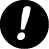 Only active Oregon voters may sign a petition. Ask each signer if they are an active registered voter in Oregon.A single circulator must personally witness all signatures collected on any one signature sheet. After witnessing each signature on a sheet, use a pen to sign and date the circulator certification.Initial any changes you make to the date you signed the certification. A complete list of allowable circulator certification corrections is provided in the Circulator Training Manual available at www.oregonvotes.gov.It is against the law for circulators to:Circulate a petition containing a false signature.Make false statements to any person who signs the petition or requests information about it.Attempt to obtain the signature of a person who is not qualified to sign the petition.Offer money or anything of value to another person to sign or not sign the petition.Sell or offer to sell signature sheets.Write, alter, correct, clarify or obscure any information about the signers unless the signer is disabled and requests assistance or the signer initials after the changes are made.Accept compensation to circulate a petition that is based on the number of signatures obtained.	Warning Violations of the circulator requirements may result in conviction of a felony with a fine of up to $125,000 and/or prison for up to 5 years.Only active Oregon voters may sign a petition. Ask each signer if they are an active registered voter in Oregon.A single circulator must personally witness all signatures collected on any one signature sheet. After witnessing each signature on a sheet, use a pen to sign and date the circulator certification.Initial any changes you make to the date you signed the certification. A complete list of allowable circulator certification corrections is provided in the Circulator Training Manual available at www.oregonvotes.gov.It is against the law for circulators to:Circulate a petition containing a false signature.Make false statements to any person who signs the petition or requests information about it.Attempt to obtain the signature of a person who is not qualified to sign the petition.Offer money or anything of value to another person to sign or not sign the petition.Sell or offer to sell signature sheets.Write, alter, correct, clarify or obscure any information about the signers unless the signer is disabled and requests assistance or the signer initials after the changes are made.Accept compensation to circulate a petition that is based on the number of signatures obtained.	Warning Violations of the circulator requirements may result in conviction of a felony with a fine of up to $125,000 and/or prison for up to 5 years.Only active Oregon voters may sign a petition. Ask each signer if they are an active registered voter in Oregon.A single circulator must personally witness all signatures collected on any one signature sheet. After witnessing each signature on a sheet, use a pen to sign and date the circulator certification.Initial any changes you make to the date you signed the certification. A complete list of allowable circulator certification corrections is provided in the Circulator Training Manual available at www.oregonvotes.gov.It is against the law for circulators to:Circulate a petition containing a false signature.Make false statements to any person who signs the petition or requests information about it.Attempt to obtain the signature of a person who is not qualified to sign the petition.Offer money or anything of value to another person to sign or not sign the petition.Sell or offer to sell signature sheets.Write, alter, correct, clarify or obscure any information about the signers unless the signer is disabled and requests assistance or the signer initials after the changes are made.Accept compensation to circulate a petition that is based on the number of signatures obtained.	Warning Violations of the circulator requirements may result in conviction of a felony with a fine of up to $125,000 and/or prison for up to 5 years.Instructions for SignersInstructions for SignersInstructions for SignersInstructions for SignersOnly active Oregon voters may sign a petition. Use a pen to sign your name, as you did when you registered to vote.Provide the date you signed the petition, your printed name and residence address. Only you may complete this optional information.Initial any changes the circulator makes to your printed name, residence address or date you signed the petition.It is against the law for signers to:Sign another person’s name under any circumstances.Sign a petition more than one time.Sign a petition when you are not qualified to sign it.Only active Oregon voters may sign a petition. Use a pen to sign your name, as you did when you registered to vote.Provide the date you signed the petition, your printed name and residence address. Only you may complete this optional information.Initial any changes the circulator makes to your printed name, residence address or date you signed the petition.It is against the law for signers to:Sign another person’s name under any circumstances.Sign a petition more than one time.Sign a petition when you are not qualified to sign it.Only active Oregon voters may sign a petition. Use a pen to sign your name, as you did when you registered to vote.Provide the date you signed the petition, your printed name and residence address. Only you may complete this optional information.Initial any changes the circulator makes to your printed name, residence address or date you signed the petition.It is against the law for signers to:Sign another person’s name under any circumstances.Sign a petition more than one time.Sign a petition when you are not qualified to sign it.Only active Oregon voters may sign a petition. Use a pen to sign your name, as you did when you registered to vote.Provide the date you signed the petition, your printed name and residence address. Only you may complete this optional information.Initial any changes the circulator makes to your printed name, residence address or date you signed the petition.It is against the law for signers to:Sign another person’s name under any circumstances.Sign a petition more than one time.Sign a petition when you are not qualified to sign it.